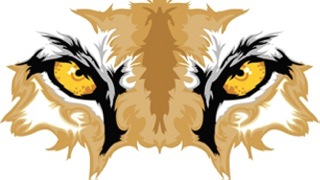 Tequesta Trace SAFFebruary 14, 2018AgendaCall Meeting To OrderApproval of Minutes: January 2018New BusinessCall Meeting To Close